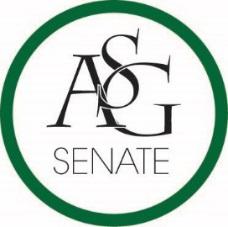 Senate AgendaNovember 5, 2019Graduate Education Auditorium, 6:30 PMCall to OrderRoll CallApproval of the MinutesSpecial OrdersReports (5 minutes each)Special ReportsAdvisor, PJ Martinez Graduate Assistants, Kelley Fox and Katie MaharPresident, Jared PinkertonVice-President, Sadie BryantTreasurer, Kevin Smith Jr. Secretary, Jack Skidmore Chief Justice, Justyce YuilleGPSC President, JD. D’Loreto-Hill Cabinet ReportsChief of Staff, Arianna Kiaei FLF Coordinator, John HedgecockChair of the Senate, Kianna SarvestaniAppointments, Nominations, and ElectionsPublic Comment (3 at 2 minutes each)Old Business New BusinessASG Senate Bill No. 2- Bill Clarifying Elections Promotions CommitteeAuthors- ASG Chair of Senate Kianna Sarvestani and Chief Justice Justyce YuilleSponsors- Senator Cassidy Cook. Senator Natalie CenicerosASG Senate Bill No. 3- Bill To Support ASG Tabling at the Union Authors- Senator Ronel Almanza, Senator Lizeth MartinezSponsors- Senator Katie Long, Senator Angel Meneses, Senator Kate SegoASG Senate Resolution No. 3: A Resolution to Encourage Mandate of CAPS Information on SyllabiAuthors- Senator Ryan Harra, Director of Mental Health Michael FuhrmanSponsors- Senator Beck WilliamsAnnouncementsAdjournment